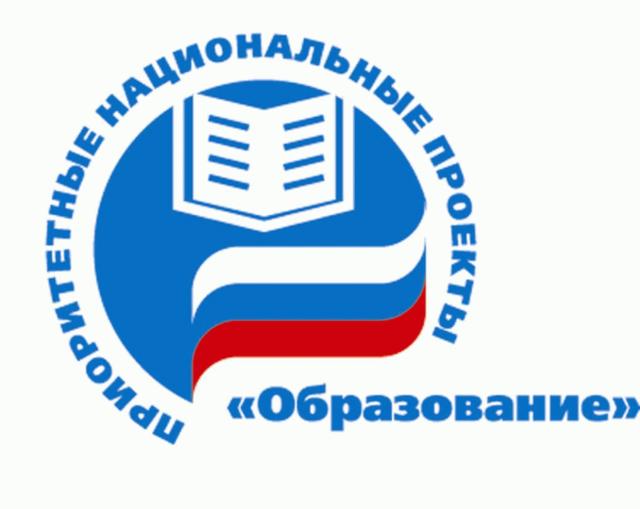 Победитель конкурса лучших учителей Российской ФедерацииПриоритетного национального проекта «Образование» - 2011 г.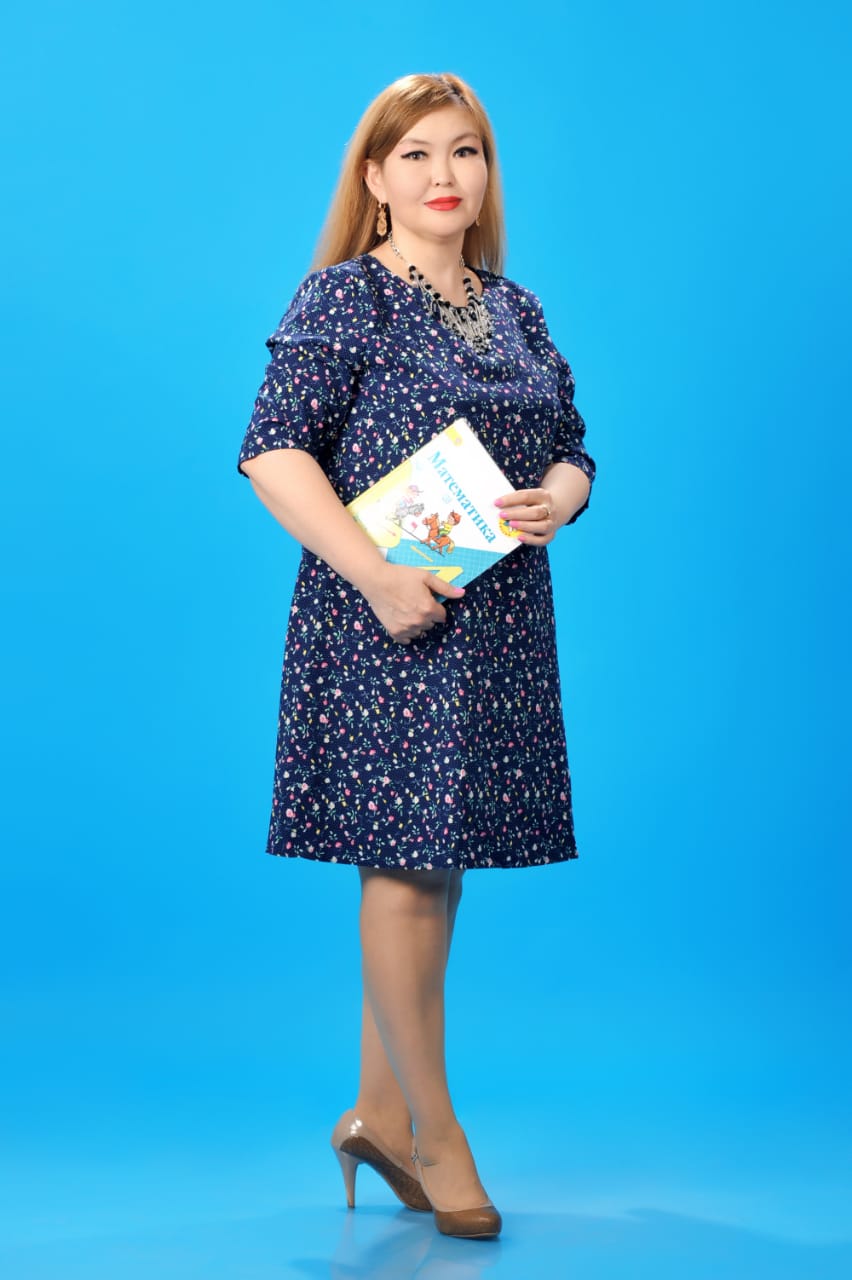 СЕКОВА ЛИЯНА ФЕДОРОВНА, учитель начальных классов МБОУ «Сунтарская начальная общеобразовательнаяшкола им.В.Г.Павлова»Образование: высшее, Якутский государственный университет им. М. К. Аммосова, педагогический факультет, 2002 г, учитель начальных классовПедагогический стаж: 25 летКвалификационная категория: высшаяНаграды и поощрения:Звания, награды, поощрения, благодарности, знаки отличияОтличник образования РС(Я)Обладатель Гранта Президента РФ,  ПНПО-2011 Грамота ГОУ ИПКРО РС (Я) за активную научно-исследовательскую деятельность и внедрение новых образовательных технологий (2009 г)Почетная грамота Министерства образования (2011 г)Грамота МКУ «МОУО» администрации МР «Сунтарский улус (район)» (2012 г)Почетная грамота профсоюза работников образования и науки Сунтарского улуса.(2012 г).Грамота МКУ «МОУО» администрации МР «Сунтарский улус (район)» (2015г)Благодарственное письмо главы МР. (2017г).